アンケート（）南九州税理士会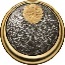 令和 　年　 月　 日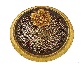 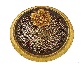 学校名　　　　　　中学校　　年　　組租税教室アンケート（中学生）南九州税理士会令和　 年 　月　 日学校名　　　　　　　高校　　年　　組租税教室アンケート（高校生）♣ 授業を受けて勉強になったことや感想を書いて下さい。南九州税理士会令和　 年 　月　 日学校名　　　　　　　学校　　年　　組（　　　名）租税教室アンケート（先生用）本日は租税教室の開催にあたって貴重なお時間とご協力をいただき、本当にありがとうございました。　私ども税理士会ではわかりやすい、楽しい授業を心がけてはおりますが、まだまだ不十分な点もあろうかと思います。つきましては、今後より良い充実した租税教室を実施していくため先生方の忌憚のないご意見をいただきたく存じます。ご多忙の中恐縮ではございますが、何卒ご協力の程よろしくお願い申し上げます。１．授業の内容・使用教材等について（良かった点、悪かった点、改善点など）２．講師の話し方・説明の仕方について（良かった点、悪かった点、改善点など）３．その他ご意見・ご要望等ございましたらご記入下さい。南九州税理士会♣のはしかったですか① とてもしかった　② 　③ つまらなかった① とてもしかった　② 　③ つまらなかった♣のをけてはだといましたか① はとてもだ　② はだ　③ はではない① はとてもだ　② はだ　③ はではない♣のをけてについてもっとりたいといましたか① さらにしくりたい　② りたい　③ とくにりたいとわない① さらにしくりたい　② りたい　③ とくにりたいとわない♣　のをけてじたことをいてください。♣今日の授業は面白かったですか① とても面白かった　② 普通　③ つまらなかった① とても面白かった　② 普通　③ つまらなかった♣今日の授業を受けて税金は大事だと思いましたか① 税金はとても大事である　② 税金は大事である　③ 税金は大事でない① 税金はとても大事である　② 税金は大事である　③ 税金は大事でない♣今日の授業を受けて税金ついて学びたいと思いましたか① 税金について更に学びたい　② 学びたい　③ 学びたいと思わない① 税金について更に学びたい　② 学びたい　③ 学びたいと思わない♣　今日の授業を受けて勉強になったことや感想を書いてください。♣今日の授業は、あなたの社会的な知識を得ることができましたか① とても得ることができた　② 得た　③ あまり得られなかった① とても得ることができた　② 得た　③ あまり得られなかった♣今日の授業を受けて税金は大事だと思いましたか① 税金はとても大事である　② 税金は大事である　③ 税金は大事ではない① 税金はとても大事である　② 税金は大事である　③ 税金は大事ではない♣今日の授業を受けて税金の知識を得たいと思いましたか① 更に税金の知識を得たい　② 知識を得たい　③ とくに得たいと思わない① 更に税金の知識を得たい　② 知識を得たい　③ とくに得たいと思わない